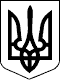 УКРАЇНАЧЕЧЕЛЬНИЦЬКА РАЙОННА РАДАВІННИЦЬКОЇ ОБЛАСТІРІШЕННЯ № 553   22 листопада 2019 року                                                       26 сесія 7  скликанняПро втрату чинності рішення 21 сесії районної ради 6 скликання від 23 вересня 2014 року № 286 Відповідно до пункту 20 частини 1 статті 43 Закону України «Про місцеве самоврядування в Україні», враховуючи клопотання районної державної адміністрації, висновок постійної комісії районної ради з питань бюджету та комунальної власності, районна рада ВИРІШИЛА:1. В зв’язку з ліквідацією управління агропромислового розвитку Чечельницької районної державної адміністрації визнати таким, що втратило чинність рішення 21 сесії районної ради  6  скликання  від 23 вересня 2014 року № 286  «Про надання в оперативне управління приміщення спільної власності територіальних громад району» з 26.12.2019 року.2. Передати частину адміністративного приміщення площею 669,7 кв.м, розташованого за  адресою: смт Чечельник, вул. Героїв Майдану,32, яке належить до спільної власності територіальних громад сіл та селища Чечельницького району, на баланс Чечельницької районної ради.3. Затвердити склад комісії з питань прийняття-передачі (додається).4. Комісії здійснити прийняття-передачу зазначеного приміщення до        26 грудня 2019 року.5. Контроль за виконанням цього рішення покласти на постійну комісію районної ради з питань бюджету та комунальної власності  (Савчук В.В.). Голова районної ради                                                              С. П’ЯНІЩУК